Publicado en España el 24/03/2020 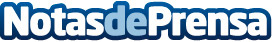 Ser del sexo que se siente, gracias a la cirugía de cambio de género Doctor Javier Collado: "Son intervenciones que nadie se realiza por gusto, si no que sienten que han nacido en el cuerpo equivocado"Datos de contacto:Dr. Javier Collado951 196 738Nota de prensa publicada en: https://www.notasdeprensa.es/ser-del-sexo-que-se-siente-gracias-a-la Categorias: Nacional Medicina Sociedad http://www.notasdeprensa.es